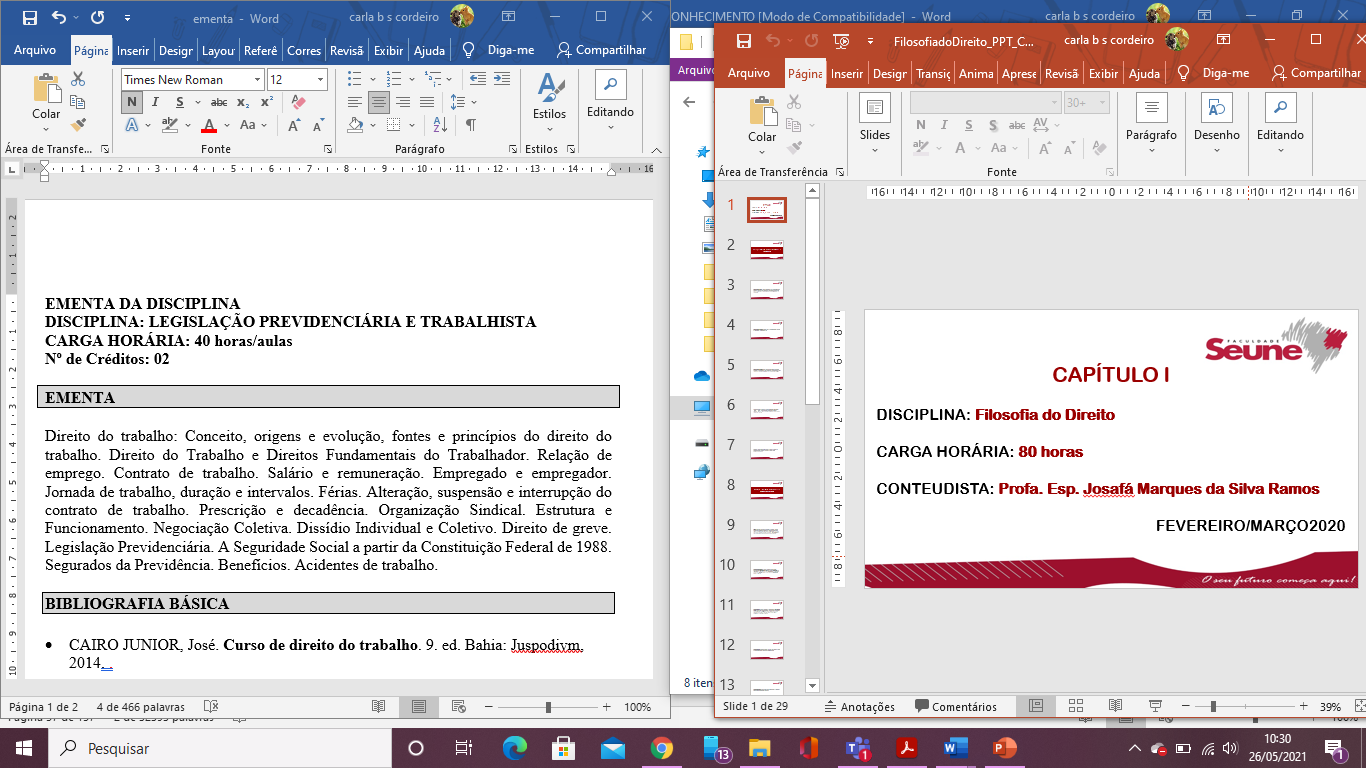 FACULDADE DA SEUNE - MACEIÓCNPJ nº 01.280.666/0001-03Av. Dom Antônio Brandão, nº 204, Farol, Maceió/ALE-mail: coordenacaoseune@gmail.comCoordenação AcadêmicaTERMO DE ORIENTAÇÃO DO TRABALHO DE CURSOEu, professor(a) ____________________________________________, titular da(s) disciplina(s) _______________________________________________ aceito orientar ________________________________________, aluno(a) regularmente matriculado(a) no curso de ______________________________ desta IES, na colaboração do Trabalho de Curso – TC, de acordo com os critérios estabelecidos no Manual do Trabalho de Curso para este componente curricular. O título do projeto de monografia apresentado pelo(a) aluno(a) é:___________________________________________________________________________________________________________________________________________________________________________________________________________________________________________________________Aluno(a)__________________________________________________Professor(a) orientador(a)Atenção: Estes dados devem ser preenchidos de forma obrigatória:Dados do(a) aluno(a):E-mail:Telefone(s) (whats app):Deixar com Júlia, Lavínia ou Elaine, de segunda à quinta, de 18h às 21h30, no primeiro andar – prédio da secretaria.